ИНФОРМАЦИОННОЕ ПИСЬМОВерховный суд Республики Бурятия, Бурятский государственный университет имени Доржи Банзарова, Правительство Республики Бурятия, Российский государственный университет правосудия, Уполномоченный по правам человека в Республике Бурятия, Уполномоченный по правам ребенка в Республике Бурятия, Иркутский молодежный Фонд правозащитников «Ювента», Уполномоченный  по правам человека в Иркутской области, Союз криминалистов и криминологовПриглашают принять участие вVIII Международной научно-практической конференции«ДРУЖЕСТВЕННОЕ К РЕБЕНКУ ПРАВОСУДИЕ И ВОССТАНОВИТЕЛЬНЫЕ  ТЕХНОЛОГИИ»,посвященной 100-летию Верховного суда Республики Бурятия,которая состоится 21-23 сентября 2023 годаК участию приглашаются представители органов законодательной, исполнительной и судебной власти,  общественных организаций, средств массовой информации,  научных учреждений, образовательных организаций, медиаторы, аспиранты и магистранты  вузов России и зарубежных стран.Направления работы конференции:Дружественное к ребенку правосудие: разрешение споров о защите прав и интересов  детей в порядке гражданского судопроизводстваЧастно-правовые механизмы реализации прав детей в Российской ФедерацииЗащита прав и законных интересов детей как традиционная семейная ценностьИнтересы семьи и интересы детей – о балансе публичных и частных интересовАктуальные вопросы охраны и защиты прав детей-сирот и детей, оставшихся без попечения родителей Модели восстановительного правосудия для судов и учреждений системы профилактики безнадзорности и правонарушений несовершеннолетнихПроблемы предупреждения преступлений несовершеннолетних и против несовершеннолетних Эффективность применяемых видов наказаний в целях исправления несовершеннолетних осужденных и предупреждения совершения ими новых преступленийСоздание и развитие служб пробации для несовершеннолетних в Российской ФедерацииСовершенствование правового механизма рассмотрения судами административных дел, связанных с помещением несовершеннолетних в центр временного содержания для несовершеннолетних правонарушителей органа внутренних дел и специальное учебно-воспитательное учреждение закрытого типа Повышение роли органов и учреждений системы профилактики безнадзорности и правонарушений несовершеннолетних  Теоретические основания и ключевые тенденции развития примирительных процедур в национальных системах правосудия Регламентация процедуры медиации при разрешении споров о детях в порядке гражданского судопроизводства Применение примирительных практик и процедур в сфере уголовной юстиции.Медиация и медиативные технологии в работе специалиста, работающего с детьми и их семьями. Школьные службы примиренияРазвитие системы правового просвещения и института медиации в Российской Федерации и зарубежных странахСоциально-психологические аспекты профилактики отклоняющегося поведения у детей и подростковТематика докладов может быть расширена в рамках общей направленности научного форума.Планируется проведение пленарного и секционных  заседаний, а также круглого  стола «Проблемы правового просвещения и преподавания права в школе» (модератор – директор Института непрерывного образования Бурятского госуниверситета, к.пед.н., доцент Цыренова Марина Геннадьевна, тел. 89021617993, tsbudaeva@mail.ru).Уполномоченный по правам человека в Иркутской области и Иркутский молодежный Фонд правозащитников «Ювента» организуют панельную дискуссию «Криминальные риски для молодежи в фокусе прав человека. Реалии и тенденции» (модератор – главный советник Уполномоченного по правам человека в Иркутской области, к.ю.н., доцент Сутурин Михаил Александрович, тел. 89025190517, mialsu@yandex.ru).Порядок и условия участияДля участия в конференции необходимо до 1 сентября 2023 года представить в Оргкомитет заявку  и доклад  с приложением презентаций в электронном варианте на e-mail: uvenallaw2023@mail.ru.По итогам конференции планируется издание сборника научных трудов, который будет включен в систему РИНЦ. Материалы, оформленные не по образцу и/или присланные после указанного срока, и/или не соответствующие теме конференции, не принимаются к публикации.Расходы, связанные с пребыванием на конференции, оплачиваются участниками за собственный счет или за счет отправляющей стороны.Форма участия: очная, заочная.Примерный порядок работы конференции21 сентября 2023 г., четверг Заезд и размещение участников конференции. Экскурсионная программа для гостей конференции.22 сентября 2023 г., пятницаОткрытие конференции. Пленарное заседание. Секционные заседания, круглый стол, панельная дискуссия.Торжественное заседание, посвященное 100-летию Верховного суда Республики Бурятия.23 сентября 2023 г., субботаЗаключительное заседание. Подведение итогов конференции.Требования к оформлению публикации:	1. Статья представляется в электронной форме на русском или на родном языке (в последнем случае она должна быть дополнительно переведена на английский язык, в таких случаях возможно опубликование статьи на двух языках) отдельным файлом: в имени файла следует указать фамилию автора и первые три слова названия статьи (на русском или английском языке). 2. Название статьи располагается по центру страницы полужирным шрифтом, прописными буквами(на русском и английском языках). 3. УДК и ББК указываются над названием статьи в верхнем левом углу. 4. Сведения об авторе (авторах) указываются под названием статьи полужирным шрифтом строчными буквами, выравнивание по правому краю (фамилия, имя, отчество автора полностью, ученая степень, ученое звание, должность, место работы (если таковое имеется) полностью, контактная информация (почтовый адрес, e-mailавтора).5. Аннотация (100-150 слов, характеризующих проблематику материала) на русском и английском языках. Аннотация должна отражать основное содержание статьи, следовать логике описания результатов в статье. Аннотация должна включать следующие содержательные блоки: предмет, цель работы; метод или методология проведения работы; результаты работы; область применения результатов; выводы. 6. Ключевые слова (4–6 слов) (на русском и английском языках). 7. Объем статьи – от 7 до 9 страниц. 8. Текст статьи оформляется в редакторе «MS Word», шрифтом TimesNewRoman, кегль 14, межстрочный интервал - 1,5. Положение на странице (выравнивание) - по ширине текста. Поля со всех сторон – 20 мм. Абзацный отступ - 1,25. Кавычки по тексту « - ». Шрифт аннотации и списка литературы - 12, межстрочный интервал - 1. Нумерацию страниц не ставить.9. Сноски оформляются внутри текста в квадратных скобках []. Пример – [1, c. 44]. 10. Список использованных источников дается согласно требованиям ГОСТ в алфавитном порядке в конце текста под рубрикой «Список используемой литературы» с нумерацией каждого источника арабскими цифрами. При использовании электронного ресурса его включение в список литературы обязательно. 11. Все статьи будут проверяться на наличие заимствований в системе «Антиплагиат» (требуемый уровень оригинальности авторского текста – не менее 70%). ОБРАЗЕЦ ОФОРМЛЕНИЯ СТАТЬИУДК 347.635ЛИЧНОЕ ВОСПИТАНИЕ РЕБЕНКА РОДИТЕЛЯМИ В СВЕТЕ СОВЕРШЕНСТВОВАНИЯ СЕМЕЙНОГО ЗАКОНОДАТЕЛЬСТВАИванов Иван Ивановичкандидат юридических наук, доцентБурятский государственный университет имени Доржи Банзарова  Россия, 670000, г. Улан-Удэ, ул. Смолина, 24аE-mail: ivanov@mail.ruВ статье исследуются новеллы, связанные с правом родителей на воспитание своих детей, предлагаемые для внесения в Семейный кодекс Российской Федерации. Личное воспитание родителями детей, их совместное проживание является залогом укрепления семьи, что и должно находить свое отражение в семейном законодательстве …Ключевые слова: права и обязанности родителей, личное воспитание детей, новеллы семейного законодательства…По верному определению А.М. Нечаевой, «от качества исполнения родительских обязанностей во многом зависит направленность развития несовершеннолетнего в семье, т.е. соблюдение его интересов» [1, c. 108].ЛитератураНечаева А.М. Интересы ребенка как объект семейно-правовой защиты // Государство и право. - 2012. - №1. - С. 81. Об опеке и попечительстве: федеральный закон от 24 апреля 2008 года № 48-ФЗ (ред. 30.04.2021)// Доступ из СПС «Консультант Плюс».PERSONAL UPBREAKING OF A CHILD BY PARENTS IN THE LIGHT OF IMPROVEMENT OF FAMILY LEGISLATIONIvanov Ivan IvanovichCand. Sci. (Law), A/ProfBuryat State University named after Dorzhi Banzarov, 24 a Smolina St., Ulan-Ude, 670000, RussiaE-mail: tanyagneusheva88@mail.ruThe article examines the innovations related to the right of parents to raise their children, proposed for inclusion in the Family Code of the Russian Federation. Personal upbringing of children by parents, their cohabitation is the key to strengthening the family, which should be reflected in family legislation…Keywords: rights and responsibilities of parents, personal education of children.Регистрационная форма для участия в конференции (заявка)Адрес оргкомитета и контактные лицаЮридический факультет Бурятского государственного университетаг. Улан-Удэ, ул. Сухэ-Батора 6, тел.(3012) 21-19-17,  e-mail: law.bsu@mail.ruРаднаева Эльвира Львовна – декан юридического факультета  Бурятского госуниверситета им. Доржи Банзарова, к.ю.н., доцент, тел. 8(3012)21-19-17, e-mail: elviraradnaeva@mail.ruДоржиева Светлана Владимировна – заведующий кафедрой гражданского права и процесса Бурятского госуниверситета, к.ю.н., доцент, тел. 8-983-429-03-69, e-mail: dsv_1@mail.ruВерховный суд Республики Бурятияг. Улан-Удэ, ул. Коммунистическая, 51, тел.  +7(3012) 21-44-62, e-mail: verhsud@burnet.ru           Кириллова Альбина Александровна - Председатель Верховного суда Республики Бурятия, к.ю.н., доцент            Макарцева Юлия Юрьевна – судья Верховного суда Республики Бурятия, тел. 8-914-841-21-29Уполномоченный по правам ребенка в Республике Бурятияг. Улан-Удэ, Дом Правительства, ул. Ленина, 54, каб. № 430, тел. +7(3012) 21-28-78 e-mail: priem_uppopr@govrb.ruГанькина Наталья Викторовна – Уполномоченный по правам ребенка в Республике Бурятия, тел. 8-902-161-90-81 Министерство образования и науки Республики Бурятияг. Улан-Удэ, ул. Коммунистическая, 47, тел.  +7(3012) 21-68-47e-mail: 436667@mail.ruТулаева Елена Владимировна – начальник отдела общего и дошкольного образованияИркутский молодежный Фонд правозащитников «Ювента»г. Иркутск, ул. Пискунова, 160, оф. 525, тел. 8 (3952) 747786, 747735 е-mail: irkmediator@mail.ruТретьякова  Людмила Михайловна - психолог Фонда "Ювента" и руководитель проекта "Дорога домой! Использование ресурсов медиации и медиативных технологий в работе школы подготовки к освобождению", тел. 8-950-068-15-00Уважаемые коллеги!Будем рады вашему участию в работенашей традиционной конференции!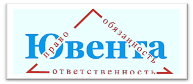 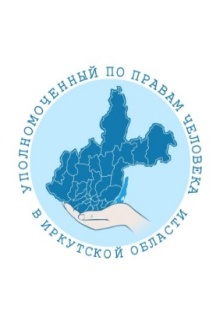 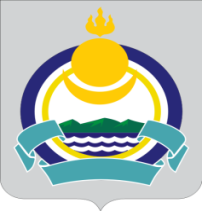 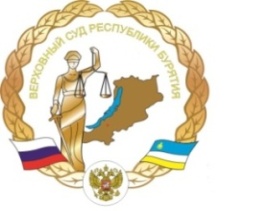 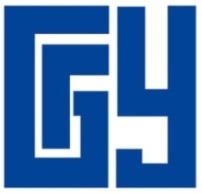 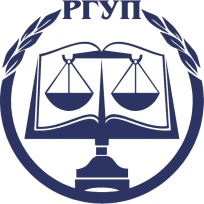 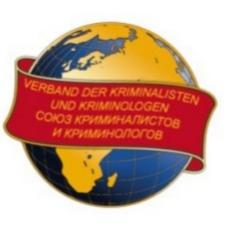 ФИО (полностью)Ученая степень, ученое звание, должностьМесто работыКонтактный телефонE-mailТема докладаФорма участия (очная/заочная)Наименование секции / круглого стола/ панельной дискуссииНеобходимость мультимедийного сопровожденияНеобходимость в бронировании гостиницы (Бурятия, Байкал Плаза,  Мэргэн Батор)Примечания:Примечания: